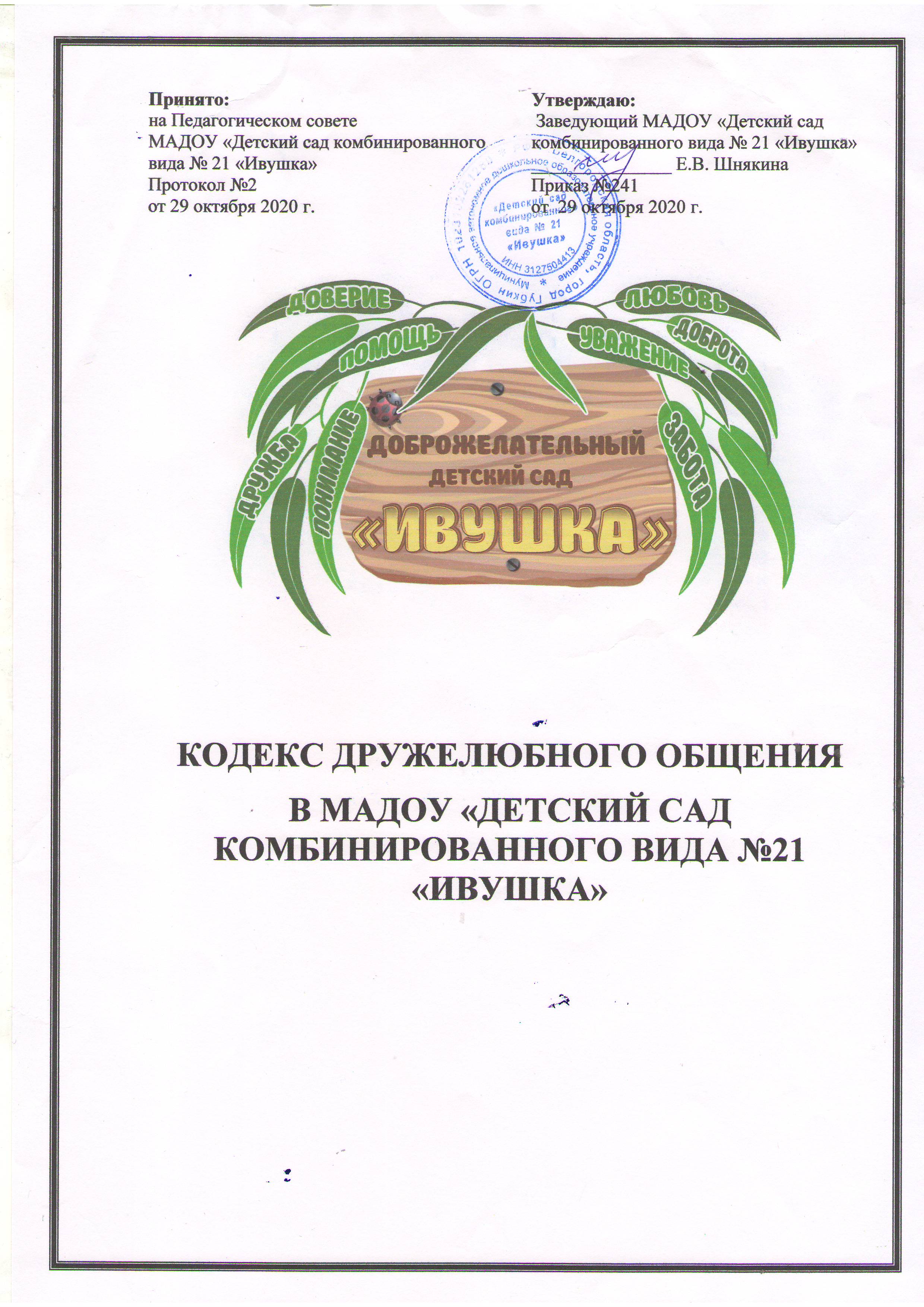 КОДЕКС ДРУЖЕЛЮБНОГО ОБЩЕНИЯв МАДОУ «Детский сад комбинированного вида №21 «Ивушка»Общие положения1.1. Кодекс дружелюбного общения участников образовательных отношений является сводом единых этических норм, нравственных принципов и основных правил дружелюбного общения участников образовательного процесса. 1.2. Кодекс разработан на основе законодательства Российской Федерации и опирается на систему духовно-нравственных ценностей, сложившихся в процессе культурного развития страны, региона, города.1.3. Участники образовательных отношений – администрация дошкольного учреждения, педагоги, дети и родители (законные представители) воспитанников, сотрудники (обслуживающий и учебно-вспомогательный персонал).1.4. Цели Кодекса: установление этических взаимоотношений между всеми участниками образовательных отношений.1.5. Основные задачи Кодекса:содействовать выполнению миссии и достижению стратегических целей образовательной организации в рамках реализации региональной Стратегии «Доброжелательная школа»; создать условия для внедрения доброжелательности в коллективе, в общение;способствовать созданию доброжелательной атмосферы при взаимодействии всех участников образовательного процесса (администрации дошкольного учреждения, педагогов, детей и родителей (законных представителей) воспитанников);обеспечить улучшение психологического микроклимата в педагогическом и детском коллективах;содействовать повышению уровня культуры взаимоотношений участников образовательных отношений;определить основы взаимоотношений и нравственных принципов поведения для всех участников образовательных отношений;установить основы регламентации поведения участников образовательных отношений в сложных этических ситуациях.1.6. Правила дружелюбного общения для детей составлены с учетом возрастных особенностей детей дошкольного возраста и изложены доступным для них языком.2. Основные принципы дружелюбного общения участников образовательных отношений2.1. Участники образовательных отношений руководствуются следующими принципами: человечность, доброжелательность, взаимное доверие и уважение, поддержка и помощь, терпение и терпимость по отношению друг к другу, справедливость, профессионализм, ответственность, сотрудничество, демократичность, партнерство и солидарность.2.2. Конфиденциальность – неразглашение личной информации о собеседнике.2.3. Искренняя радость – общение с Вами должно приносить радость не только вашим собеседникам, но и вам. А улыбка показывает собеседнику, что общение с ним – это радость и удовольствие.3. Правила дружелюбного общения3.1. Единые правила дружелюбного общения с коллегами, работниками Образовательной организации (администрация, педагоги, обслуживающий и учебно-вспомогательный персонал)(модель: сотрудник - сотрудник)Безусловно, уважайте духовно-нравственные ценности Образовательной организации, которые проявляются в уважении и субординации к администрации и вышестоящим инстанциям, коллегам, повышении эффективности деятельности Образовательной организации, ее престижа, укреплении сплоченности коллектива. Соблюдайте правила личной гигиены и требования СанПин к ношению, хранению личных вещей и спецодежды. Достойный внешний вид способствует укреплению доверия, оказывает влияние на поведение и поступки окружающих.Улыбайтесь и здоровайтесь друг с другом при встрече, делайте комплименты.Не обсуждайте личные и профессиональные качества коллег в их отсутствие.Убеждайте не своим давлением, а встраивайте свои доводы в рассуждения другого человека.Будьте порядочны, не разглашайте конфиденциальную информацию и не используйте ее в личных целях, либо в интересах третьих сторон. Терпимо относитесь к религиозным убеждениям и политическим взглядам окружающих вас людей.Соблюдайте культуру речи и языковые нормы. Ваша речь должна быть грамотной, понятной, доступной.Помните, что основа отношений в коллективе – доброжелательность. А доброжелательность – это умение расценивать поступок в благоприятном для него смысле.3.2. Единые правила дружелюбного общения с детьми (дошкольниками)(модель: педагог (сотрудник) – ребенок)Выбирайте дружелюбный стиль общения с детьми, основанный на взаимном уважении. Будьте искренними, умейте сдерживать свое недовольство, столкнувшись с детскими шалостями и проблемами.Искренне интересуйтесь детьми, проживайте события и жизнь ребёнка. Старайтесь увидеть красоту и способности в каждом.Выражайте ребенку свое понимание и сочувствие, оказывайте реальную помощь в трудную минуту.Умейте слушать и слышать. Демонстрация внимания – очень важный момент общения с детьми. Слушайте ребенка, задавайте ему дополнительные вопросы и не скрывайте своих положительных эмоций, если услышите что-то интересное или удивительное.Укрепляйте в детях самоуважение и веру в свои силы, повышайте мотивацию к познанию, развивайте положительные черты характера и навыки общения.Станьте для воспитанников образцом человеколюбия, терпимости, трудолюбия, профессионализма, примером для подражания.Не позволяйте себе проявлять авторитарного давления на ребёнка. Не должно быть требований-запретов. Предложите альтернативу.Следуйте правилу трёх «П»: Понимание. Признание. Принятие.3.3. Единые правила дружелюбного общения с родителями (законными представителями)(модель: педагог (сотрудник) - родитель)Обращайтесь к собеседнику по имени.Желания и интересы родителей являются основой для общения. Умение выслушать, проявить искренний интерес и ваш добрый настрой помогут установить доверие.Уважайте национальные традиции, религиозные, философские и другие взгляды семьи, старайтесь принять их такими, какие они есть.Избегайте негативных эмоций, восклицаний, категорических возражений, особенно связанных с выражением негативных отзывов относительно ребенка.Сдержанность в эмоциях и движениях, отсутствие суеты говорит о вашей доброжелательности и профессионализме, а именно это бывает так необходимо при общении.Иногда нужно уметь говорить «нет». Не позволяйте собой манипулировать. Держите дистанцию и не давайте возможности переходить общению в фазу панибратских отношений. Не допускайте оскорбления родительских чувств. Ни при каких условиях не отзывайтесь дурно или пренебрежительно о том, что любит собеседник.Станьте для воспитанников и их родителей (законных представителей) образцом человеколюбия, терпимости, трудолюбия, профессионализма, примером для подражания.3.4. Единые правила дружелюбного общения родителей (законных представителей)(модель: родитель – родитель)Обращайтесь к собеседнику по имени.Уважайте национальные традиции, религиозные, философские и другие взгляды семей, старайтесь принять их такими, какие они есть.Уважительно относитесь к родителям (законными представителями). Стремитесь к тому, чтобы они стали вашими единомышленниками.Избегайте негативных эмоций, восклицаний, категорических возражений, особенно связанных с выражением негативных отзывов относительно ребенка.Помните, что основа отношений в коллективе – доброжелательность. А доброжелательность – это умение расценивать поступок в благоприятном для него смысле.(модель: родитель - педагог)Откровенно делитесь с педагогами информацией об особенностях характера ребенка, его здоровье, проблемах воспитания. Адекватно и спокойно реагируйте на замечания и советы педагогов, ведь они заинтересованы в успехе и обеспокоены поведением и развитием ребенка.Не критикуйте педагогов в присутствии ребенка.Уважительно относитесь к педагогам и работникам Образовательной организации, основываясь на понимании того, что они выполняют ответственную миссию воспитания, обучения и развития детей. 3.5. Единые правила дружелюбного общения родителей (законных представителей) с детьми(модель: родитель - ребенок)Станьте примером для своего ребенка. Ваше терпеливое отношение к чужим недостаткам будет для ребенка уроком доброты и человечности.Избегайте негативных эмоций, восклицаний, категорических возражений, особенно связанных с выражением негативных отзывов относительно ребенка.Будьте ребенку другом, проявляйте заинтересованность к его жизни и проблемам, будьте с ним искренним. И тогда он обязательно поделится с вами своими чувствами, переживаниями, проблемами и планами. Принимайте активное участие в жизни группы и детского сада. И ваш ребенок будет вами гордиться.3.6. Единые правила дружелюбного общения дошкольников(модель: дошкольник – дошкольник, дошкольник - взрослый)- Умей дружить, умей общаться, все будет в жизни получаться.- Не будь зазнайкой, а умей чему-то научить друзей.- Делиться – это так чудесно! Играть всем вместе интересно!- Не обижай других ребят и каждый будет тебе рад!- В проступках смело признавайся и все исправить постарайся.- Проступок друга плох? Смелее: останови его скорее!- Ты другу с радостью поможешь, и друг тебе поможет тоже!- Цени товарища совет, благодари его в ответ!- Во всем быть главным не стремись, и уважать других учись!- Умей проигрывать, не злись, а вместе с другом веселись!- Всегда за друга заступайся, по пустякам с ним не ругайся!- Быть верным и надежным нужно, чтоб только крепла ваша дружба!- Встречая знакомых, здоровайся с ними – манерами будут гордиться твоими!- В общение старших ты не встревай и разговору их не мешай!- Забудь про капризы, про ссоры и крик, чтоб ярким примером служить для других!- Не трогай чужое без разрешения, чтоб не краснеть за свое поведение!- Отзывчивым будь, помогай тем, кто рядом: ровесникам, взрослым и младшим ребятам!4. Разрешение конфликтных ситуаций среди участников образовательных отношенийВсе участники образовательных отношений стремятся к уважительному отношению друг к другу и к осуществлению бесконфликтной деятельности.Потенциальные конфликты своевременно выявляются, сводятся к минимуму и ставятся под строгий контроль. Эффективное функционирование строится на четком распределении обязанностей участников образовательных отношений, путем определения зон ответственности, исключающих конфликт интересов. Разрешение конфликтов производится таким образом, чтобы максимально минимизировать возможный ущерб от него для деятельности ДОО и участников образовательного процесса. Возникшая конфликтная ситуация разрешается в максимально короткие сроки, путем конструктивных переговоров и предупреждения в дальнейшем потенциально конфликтных ситуаций. При коллегиальном урегулировании конфликтных ситуаций, возникших между участниками образовательных отношений, принимаются в расчет не только обстоятельства их возникновения, но и возрастные, физические и психологические особенности сторон конфликт. При разрешении конфликтов соблюдаются принципы доброжелательности, профессионализма, открытости, справедливости и честности. Конфликтные ситуации между участниками образовательных отношений решаются путем неформального решения проблем, если это способствует наиболее эффективной его организации и установлению взаимного согласия. При этом стороны стремятся к диалогу и скорейшему разрешению спорных вопросов. 5. Исполнение Кодекса5.1. Все участники образовательных отношений, независимо от своего статуса или занимаемой должности, соблюдают принципы и правила Кодекса.5.2. Кодекс вступает в силу с момента его принятия в ДОО. 5.3. Принципы и правила, определенные в настоящем Кодексе, имеют общий характер и могут получить свое развитие и детализацию во внутренних документах образовательной организации, регламентирующих отношения участников образовательного процесса.5.4. К Кодексу могут разрабатываться памятки дружелюбного общения для всех участников образовательных отношений в более доступной и понятной для них форме. 5.5. Кодекс и разработанные памятки могут располагаться на информационных стендах ДОУ, в родительских уголках и центрах дружелюбного общения дошкольников.ПриложениеПРАВИЛА ДРУЖЕЛЮБНОГО ОБЩЕНИЯдля сотрудников детского сада:Начините день с улыбки. Улыбнитесь детям, улыбнитесь родителям, улыбнитесь коллегам. Все свои личные проблемы и переживания оставьте дома. Переступайте порог детского сада с хорошим настроением.Выбирайте дружелюбный стиль общения с детьми, коллегами, родителями, основанный на взаимном уважении. Будьте искренними, умейте сдерживать свое недовольство. Ваша речь должна быть вежливой и доброжелательной. Не употребляйте грубые, нецензурные выражения.Соблюдайте культуру речи и языковые нормы. Ваша речь должна быть грамотной, понятной, доступной.Проявляйте сдержанность и терпимость к фактам некорректного общения с вами.В процессе общения не отвлекайтесь, не занимайтесь личными делами, поддерживайте зрительный контакт с собеседником.Возникшие конфликтные ситуации и противоречия разрешайте спокойно, конструктивно. Будьте дружелюбными с людьми, которые вам не нравятся.Проявляйте тактичность в отношении родителей, всегда находите возможность выслушать их и принять общее решение в воспитании ребенка, стремитесь к тому, чтобы они стали вашими единомышленниками. Уважительно относитесь к администрации, соблюдайте субординацию, при возникновении конфликта пытайтесь разрешить его с соблюдением этических норм. ПРАВИЛА ДРУЖЕЛЮБНОГО ОБЩЕНИЯдля родителей (законных представителей):Начините день с улыбки. Улыбнитесь детям, улыбнитесь сотрудникам детского сада, родителям. Все свои личные проблемы и переживания оставьте дома. Переступайте порог детского сада с хорошим настроением.Будьте ребенку другом, проявляйте заинтересованность к его жизни и проблемам, будьте с ним искренним. Умейте слушать и слышать, и тогда он обязательно поделится с вами своими чувствами, переживаниями, проблемами и планами. Станьте примером для своего ребенка. Ваше терпеливое отношение к чужим недостаткам будет для ребенка уроком доброты и человечности.Укрепляйте семью, уважайте семейные права и обязанности, передавайте ребенку традиции семьи.Искренне радуйтесь достижениям своего ребенка, если даже они совсем незначительные.Уважительно относитесь к педагогам и другим работникам детского сада, основываясь на понимании того, что они выполняют ответственную миссию воспитания, обучения и развития детей.Откровенно делитесь с педагогами информацией об особенностях характера ребенка, его здоровье, проблемах воспитания. Адекватно и спокойно реагируйте на замечания и советы педагогов, ведь они заинтересованы в успехе и обеспокоены поведением и развитием ребенкаАдекватно и спокойно реагируйте на замечания и советы педагогов, ведь они заинтересованы в успехе и обеспокоены поведением и развитием ребенка.Не критикуйте педагогов и детский сад в присутствии ребенка.Соблюдайте этические нормы и субординацию при возникновении конфликтных ситуаций.Принимайте активное участие в жизни группы и детского сада. И ваш ребенок будет вами гордиться.ПРАВИЛА ДРУЖЕЛЮБНОГО ОБЩЕНИЯдля дошкольников1. Умей дружить, умей общаться, все будет в жизни получаться.2. Не будь зазнайкой, а умей чему-то научить друзей.3. Делиться – это так чудесно! Играть всем вместе интересно!4. Не обижай других ребят и каждый будет тебе рад!5. В проступках смело признавайся и все исправить постарайся.6. Проступок друга плох? Смелее: останови его скорее!7. Ты другу с радостью поможешь, и друг тебе поможет тоже!8. Цени товарища совет, благодари его в ответ!9. Во всем быть главным не стремись, и уважать других учись!10. Умей проигрывать, не злись, а вместе с другом веселись!11. Всегда за друга заступайся, по пустякам с ним не ругайся!12. Быть верным и надежным нужно, чтоб только крепла ваша дружба!13. Встречая знакомых, здоровайся с ними – манерами будут гордиться твоими!14. В общение старших ты не встревай и разговору их не мешай!15. Забудь про капризы, про ссоры и крик, чтоб ярким примером служить для других!16. Не трогай чужое без разрешения, чтоб не краснеть за свое поведение!17. Отзывчивым будь, помогай тем, кто рядом: ровесникам, взрослым и младшим ребятам!